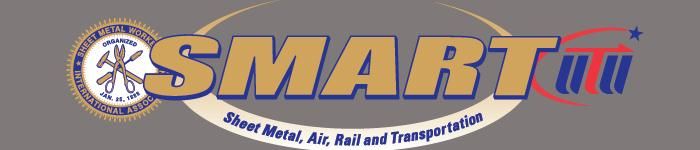 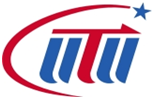 RATES OF PAY EFFECTIVE 1/1/2015TE&YTE&YTE&YTE&YTE&YTE&YFBY/HTFFOR/UTLSWIELFTSEENG YARD$260.72$240.66$230.87$271.58$240.66$262.00GUARANTEEGUARANTEEGUARANTEEGUARANTEEGUARANTEEGUARANTEECON/COMBOCON SUPYARDYARD SUPENGFIT WEEKLY$3892.86$3308.93$2655.01$2256.76$4388.20$1152.60THRU CONTHRU BRKLOCAL CONLOCAL BRKWORK CONWORK BRK$214.74$201.28$216.27$202.47$216.75$202.93FIT DAILYBIT DAILYCIT DAILYPEER TRAINERH&W CONTRIBUTION$192.10$207.79$192.10$361.51$200.00TRIP RATESTRIP RATESTRIP RATESTRIP RATESCONDUCTOR FTW-HEACONDUCTORFTW-TAYENGINEER FTW-HEAENGINEER FTW-TAY$290.85$318.71$341.39$409.22CONDUCTOR ONLYAIR PAYPRO FUNDREDUCED CREWTRAININGCERT PAY$43.65$6.71$3.75$15.85$18.01$5.00